2021 CSG Staff Application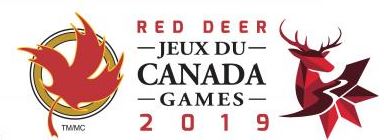 Application - Applicants are asked to provide the following information in their application.Part 1: General Information·         Name:·         Address:·         City:·         Postal Code:·         Phone: Home·         Email:Part 2: Coach/Manager Information·         Current club coaching/Managing with:·         Technical events (how confident are you coaching/working with athletes in the ________).·         Notable personal athlete results:·         NCCP #:·         Coaching Certifications including the level, event area, and dates:·         Level 1, 2, 3 or Sport Coach, Club Coach, Comp Dev/Performance Coach·         What is your coaching education plan over the next 3 years? Do you intend to improve and increase your certification? Why or why not? If yes, what is your basic plan? Please include dates/timelines if available.·         Team History/Experiences·         What teams have you coached/managed on and when?·         What were your role(s) on those teams? Coaching/Manager·         What have you learned through your experiences as a team/staff coach/manager?·         What skills do you possess that makes you ideal for the position being applied for?·         What other relevant coaching/managerial experiences do you have? Applicants are encouraged to attach a resume outlining any experiences and additional information that may be useful for the selection committee.Part 3: Canada Games·         If selected what is your role going to be? What should it be? How can you embrace that role?·         What is the anticipated role of your head coach, co-coaches, managers, and personal coaches in both the lead up to and including the while at the games?·         What are some ideas that could be best used to aid in the development pathway to the games through the following four pillars - Training, Competition, Education, and Culture. Be creative in linking these to camps, competitions, trips, summits, practices, classroom, etc·         Any team initiatives, objectives, and goals that you believe could be implemented?·         Any other thoughts or suggestions as to how we make 2021 the best Canada games team ever?Part 4: ReferencesPlease provide information for three references including an athlete over the age of 14, parent, and professional.·         Name: / Address: / Phone: / Email: / Relationship:Official team duties will be discussed upon selection however, duties may include but are notlimited to:*Tracking, monitoring, and liaising with identified athletes and personal coaches*Identifying up and coming athletes and personal coaches*Assisting with events in the lead up to the games (trips, competitions, camps, clinics andpresentations).*Being present at the selection meet and team selection meeting (June/July 2021)*Be committed and available to making the 2021 CSG team the best ever!Thank you for your application and interest in the games. Athletics New Brunswick is extremely proud and thankful for the dedicated group of coaches that work with athletes from across the province. Whether selected or not your dedication and commitment to the sport is commendable and appreciated. If you have thoughts, ideas or suggestions to enhance the program please let the head coach or technical director know.